Muzeum Wsi Mazowieckiej w Sierpcu, ul. Narutowicza 64, 09-200 Sierpc. NIP: 776 000 48 23ZAPYTANIE OFERTOWE Druk materiałów edukacyjnych dla Muzeum Wsi Mazowieckiej w Sierpcu.POSTANOWIENIA OGÓLNE:Wartość zamówienia nie przekracza kwoty 130 000 zł w związku z powyższym do postępowania nie stosuje się ustawy z dnia 11 września 2019 r. Prawo zamówień publicznych (t.j Dz U. z 2021 r . poz. 1129 z późn. zm.) na podstawie art.2 ust.1 pkt 1 tej ustawy.Postępowanie prowadzone jest na platformie zakupowej pod adresem https://platformazakupowa.pl/pn/mwmskansenZamawiający nie dopuszcza składania ofert częściowych.Zamawiający zastrzega sobie prawo do modyfikacji Zapytania ofertowego, unieważnienia postępowania oraz niedokonania wyboru żadnej oferty, jak również do przesunięcia terminu do składania ofert, bez podania przyczyny. Wykonawcom nie przysługuje z tego tytułu żadne roszczenia ani uprawnienia wobec Zamawiającego.OPIS PRZEDMIOTU ZAMÓWIENIA Przedmiotem zamówienia jest realizacja zadania pn.: Druk materiałów edukacyjnych dla Muzeum Wsi Mazowieckiej w Sierpcu, zgodnie ze specyfikacją rodzajowo-ilościową stanowiącą załącznik nr 2 do zapytania ofertowego.Wykonawca ma za zadanie: przygotowanie do druku wydawnictw na podstawie dostarczonych przez Zamawiającego projektów, korekta układu, druk, dostawa materiałów do siedziby Zamawiającego zgodnie z załącznikiem nr 2 Specyfikacja rodzajowo-ilościowa wydawnictw edukacyjnych dla Muzeum Wsi Mazowieckiej w Sierpcu 2023.Szczegółowe informacje dotyczące realizacji zamówienia zawiera wzór umowy stanowiącej załącznik nr 3 do Zapytania ofertowego.Wykonawca wykona przedmiot zamówienia z materiałów własnych.Zamawiający niezwłocznie po podpisaniu umowy przekaże Wykonawcy projekty wydawnictw edukacyjnych w formacie PDF (pliki gotowe do druku) za pomocą poczty elektronicznej, lub poprzez usługę internetową pozwalającą na przesyłanie danych za pomocą internetowej przestrzeni dyskowej lub na innych nośnikach umożliwiających przekazanie materiałów w dużych rozdzielczościach.TERMIN REALIZACJI ZAMÓWIENIA:  Zgodnie z podpisaną umowąSPOSÓB PRZYGOTOWANIA OFERTY ORAZ TERMIN SKŁADANIA Ofertę należy złożyć za pośrednictwem Platformy zakupowej https://platformazakupowa.pl/pn/mwmskansen w terminie do dnia 24 kwietnia 2023 r. do godzin. 10.00, wypełniając załącznik nr 1 - formularz oferty do zapytania ofertowegoOfertę należy sporządzić w języku polskim.Cenę oferty stanowi suma cen poszczególnych wydawnictw edukacyjnych zamieszczonych w tabeli  formularza  oferty z podziałem  na wydawnictwa z 5% stawką Vat i z 23 % stawką Vat.Oferta musi być podpisana przez Wykonawcę lub osobę (osoby) uprawnione do składania oświadczeń woli w imieniu Wykonawcy.Do oferty należy załączyć:w celu potwierdzenia, że osoba działająca w imieniu Wykonawcy jest umocowana do jego reprezentowania, Zamawiający żąda od Wykonawcy przedłożenia wraz z ofertą odpisu lub informacji z Krajowego Rejestru Sądowego, Centralnej Ewidencji i Informacji o Działalności Gospodarczej lub innego właściwego rejestru;jeżeli w imieniu Wykonawcy działa osoba, której umocowanie do jego reprezentowania nie wynika z dokumentów, o których mowa powyżej Zamawiający żąda od Wykonawcy pełnomocnictwa lub innego dokumentu potwierdzającego umocowanie do reprezentowania WykonawcyOpis kryteriów oceny ofert, ich znaczenie i sposób oceny Kryteria i ich znaczenie: Cena - 60 %,Czas realizacji – 40%Ocenie w oparciu o ww. kryteria oceny ofert poddawane są wyłącznie oferty niepodlegające odrzuceniu.Ofertą najkorzystniejszą jest oferta, która uzyska największą liczbę punktów w bilansie powyższych kryteriów oceny ofert.W toku oceny ofert Zamawiający zastosuje zaokrąglenie wszystkich wyników do dwóch miejsc po przecinku. Sposób oceny ofert.W kryterium – cena -60%Zamawiający przyzna największą liczbę punktów ofercie, która zaoferuje najniższą Cenę za realizację całego zamówienia. Punkty w pozostałych ofertach zostaną wyliczone ze wzoru:Najniższa oferowana cena spośród wszystkich ofert            C= ------------------------------------------------------------------------------------------ x 100 x 60%Cena ofertowa badanej ofertyW kryterium – czas realizacji – 40pktCzas realizacji (R) zostanie oceniony na podstawie zdeklarowanego przez Wykonawcę czasu wydrukowania wszystkich wydawnictw edukacyjnych oraz ich dostarczenia do siedziby Zamawiającego.Zamawiający dokona oceny i przyzna punkty w następujący sposób: 15 dni roboczych* i powyżej od dnia podpisania umowy - 0 pktod 14 – 10 dni roboczych od dnia podpisania umowy 20 pkt  9 dni roboczych lub mniej od dnia podpisania umowy - 40 pkt *dni roboczych rozumie się dni od poniedziałku do piątku, z wyłączeniem dni ustawowo wolnych od pracy.Łączna liczba punktów oferty w bilansie wszystkich kryteriów oceny ofert zostanie wyliczona wg następującego wzoru: O = C+ R	gdzie:C- liczba punktów otrzymanych w kryterium cenaR- liczba punktów otrzymanych w kryterium czas realizacjiO - łączna liczba otrzymanych punktów w ofercieW toku badania i oceny ofert Zamawiający może żądać od wykonawców wyjaśnień dotyczących treści złożonych ofert. Zamawiający poprawi w ofercie:oczywiste omyłki pisarskie,oczywiste omyłki rachunkowe, z uwzględnieniem konsekwencji rachunkowych dokonanych poprawek,inne omyłki polegające na niezgodności oferty z Zamówieniem ofertowym, niepowodujące istotnych zmian w treści ofertyniezwłocznie zawiadamiając o tym Wykonawcę, którego oferta została poprawiona.ODRZUCENIE OFERTY:Zamawiający odrzuci ofertę, jeżeli:jej treść nie odpowiada treści Zapytania ofertowego, Wykonawca nie załączył formularza ofertowego,jej złożenie stanowi czyn nieuczciwej konkurencji w rozumieniu przepisów o zwalczaniu nieuczciwej konkurencji;zawiera błędy w obliczeniu ceny lub kosztu z wyjątkiem omyłek pisarskich i rachunkowychwykonawca w terminie 2 dni od dnia doręczenia zawiadomienia nie zgodził się na poprawienie omyłki, o której mowa w punkcie 3jest nieważna na podstawie powszechnie obowiązujących przepisów.WARUNKI REALIZACJI ZAMÓWIENIA:Zostały opisane w formularzu ofertowym stanowiący załącznik nr 1 Specyfikacji rodzajowo ilościowej wydawnictw zaplanowanych na rok 2023 załącznik nr 2 do zapytania ofertowegoWzorze umowy załącznik nr 3 do zapytania ofertowegoJeżeli Wykonawca, którego oferta została wybrana uchyla się od zawarcia umowy, Zamawiający może wybrać ofertę najkorzystniejszą spośród pozostałych INFORMACJE O SPOSOBIE POROZUMIEWANIA SIĘ ZAMAWIAJĄCEGO Z WYKONAWCAMI:Zamawiający komunikować się będzie wyłącznie przez środki komunikacji elektronicznej dostępne na Platformie Zakupowej https://platformazakupowa.pl/pn/mwmskansenOsobą uprawnioną do porozumiewania się z Wykonawcami jest: Bogusława Trojanowska e-mail: btrojanowska@mwmskansen.pl, ISTOTNE DLA STRON POSTANOWIENIA:Określone zostały we wzorze umowy stanowiącej załącznik nr 3 do niniejszego Zapytania ofertowego KLAUZULA INFORMACYJNA:Zgodnie z art. 13 ust. I i 2 rozporządzenia Parlamentu Europejskiego i Rady (UE) 2016/679 z dnia 27 kwietnia 2016 r. w sprawie ochrony osób fizycznych w związku z przetwarzaniem danych osobowych i w sprawie swobodnego przepływu takich danych oraz uchylenia dyrektywy 95/46/WE (ogólne rozporządzenie o ochronie danych) (Dz. Urz. UE L 119 z 04.05.2016, str. 1 z późn. zm.), dalej „RODO", informuję, że:Administratorem Pana/Pani danych osobowych jest Muzeum Wsi Mazowieckiej w Sierpcu, 09-200 Sierpc, ul. Narutowicza 64, numer RIK 20/99, tel. 24 275 28 83 Administrator powołał Inspektora Danych Osobowych. Kontakt dpo@mwmskansen.pl, tel. 24 275 28 83zebrane dane osobowe przetwarzane będą na podstawie art. 6 ust. 1 lit. b RODO w celu związanym z Postępowaniem,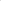 4) odbiorcami pozyskanych w toku Postępowania danych osobowych będą osoby lub podmioty, którym udostępniona zostanie dokumentacja Postępowania;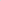 zebrane w toku Postępowania dane osobowe będą przechowywane przez okres 4 lat od dnia wyboru oferty w Postępowaniu, a w przypadku danych osobowych pochodzących od Wykonawcy wybranego — przez okres obowiązywania zawartych z oferentem umów, chyba że wcześniej ustanie potrzeba ich przetwarzania;obowiązek podania danych osobowych nie jest wymogiem ustawowym, ale może być niezbędne do oceny oferty,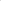 w odniesieniu do danych osobowych pozyskanych w Postępowaniu decyzje nie będą podejmowane w sposób zautomatyzowany, stosowanie do art. 22 RODO;osoba, której dane osobowe będą przetwarzane, posiada: prawo dostępu do swoich danych osobowych, prawo do sprostowania swoich danych osobowych, prawo żądania od Administratora ograniczenia przetwarzania danych, prawo do wniesienia skargi do Prezesa Urzędu Ochrony Danych Osobowych.osobie, której dane osobowe są przetwarzane nie przysługuje: prawo do usunięcia danych osobowych, prawo do przenoszenia danych osobowych, prawo sprzeciwu, wobec przetwarzania danych osobowych.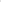 W przypadku udostępnienia Administratorowi przez Podmiot biorący udział w Postępowaniu, danych osobowych swoich pracowników, pełnomocników, członków zarządu, wspólników, współpracowników, kontrahentów, dostawców, beneficjentów rzeczywistych lub innych osób, Administrator wnosi o poinformowanie tych osób o:zakresie danych osobowych dotyczących tych osób, a przekazanych Administratorowi,tym, że Administrator jest administratorem ich danych osobowych oraz że przetwarza ich dane osobowe na zasadach określonych powyżej,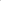 tym, że ww. Podmiot jest źródłem, od którego Administrator pozyskał ich dane.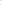 ZAŁĄCZNIKI:Formularz oferty- załącznik nr 1 Specyfikacja rodzajowo ilościowa wydawnictw edukacyjnych dla Muzeum Wsi Mazowieckiej w Sierpcu  stanowiąca – załącznik nr 2Wzór umowy załącznik nr 3 